SOMMAIREINTRODUCTIONLe projet pédagogique : qu’est-ce que c’est ?LA STRUCTUREComment est organisé l’accueil de loisirs ?L’ÉQUIPEQuel est le rôle de chacun au sein de l’Equipe ?NOS OBJECTIFSQuel est notre vision des missions de l’accueil de loisirs ?Comment accueillir chaque enfant en respectant sa singularité ?Comment permettre à chaque enfant de grandir ?Comment permettre à chaque enfant de développer sa personnalité ?UN FONCTIONNEMENT AU SERVICE DE CES OBJECTIFSComment nos objectifs influent sur l’organisation d’une journée ?Comment nos objectifs influent sur les activités proposées ?INTRODUCTIONLe projet pédagogique : qu’est-ce que c’est ?Le projet pédagogique découle du projet éducatif de la Communauté d’agglomération.Le projet pédagogique est le contrat moral qui lie la direction de l’accueil de loisirs du Pays de Bidache, l’équipe d’animation et la Communauté d’Agglomération Pays Basque.Il est donc du devoir de chacun, d’en respecter le sens et de veiller à son applicationLA STRUCTUREComment est organisé l’accueil de loisirs ?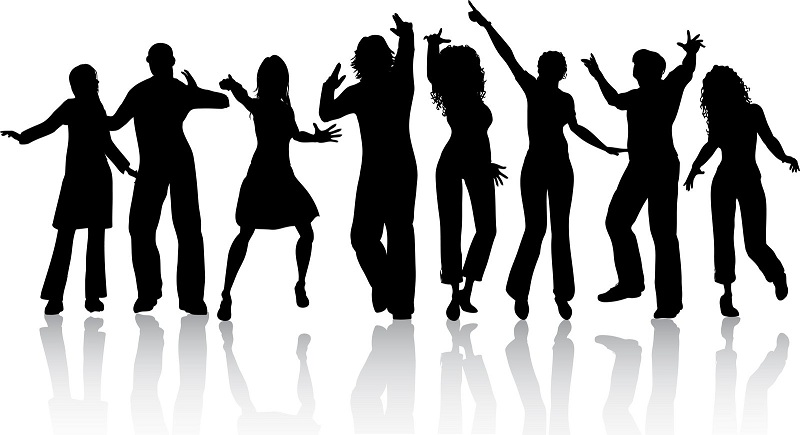 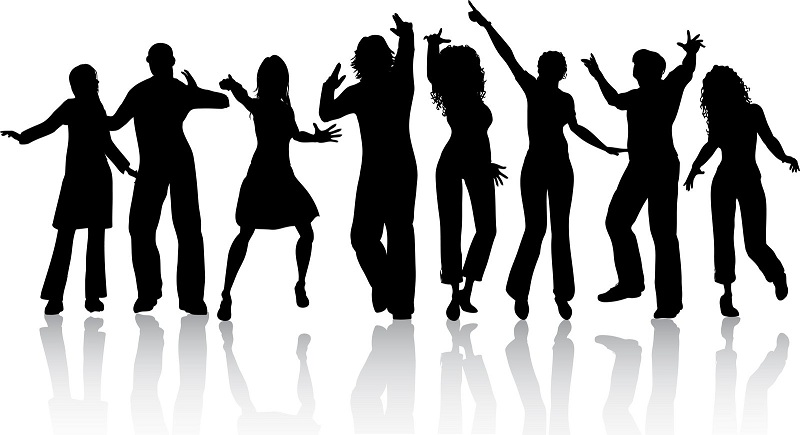 L’ÉQUIPEQuel est le rôle de chacun au sein de l’accueil de loisirs ?NOS OBJECTIFSQuelle est notre vision des missions de l’accueil de loisirs ?Notre mission principale est de participer à l’éducation et au développement des capacités des enfants âgés de 2 ans ½ à 12 ans (inclus), que nous accueillons en dehors des temps scolaires (mercredis et vacances scolaires).Pour cela, l’accueil de loisirs que nous proposons entend répondre aux objectifs pédagogiques suivants :Assurer le bien-être de chacun.Transmettre aux enfants les notions du « vivre ensemble ».Favoriser l’expression de chacun.Accompagner chaque enfant dans son développement.L’action éducative conduite par les animateurs repose sur une connaissance des notions de développement de l’enfant, l’échange avec les parents que nous considérons comme premiers éducateurs de l’enfant, mais aussi par l’observation attentive des besoins de chacun, exprimés ou non, au sein de l’accueil.ASSURER LE BIEN-ÊTRE DE CHACUNTRANSMETTRE AUX ENFANTS LES NOTIONS DU « VIVRE ENSEMBLE »FAVORISER L’EXPRESSION DE CHACUNACCOMPAGNER CHAQUE ENFANT DANS SON DÉVELOPPEMENTUNE JOURNÉE AU SERVICE DE CES OBJECTIFSDES PROJETS AU SERVICE DE CES OBJECTIFSComment nos objectifs influent sur les activités proposées ?ÉVALUATIONLes objectifs pédagogiques de ce projet seront évalués tout au long de l’été selon le processus suivant.ÉQUIPE QUI A TRAVAILLÉ SUR CE PROJET PÉDAGOGIQUEÉquipe de directionNicolas HIRIGOYENBERRY							DARRACQ GaëlleÉquipe d’animationBIDEGARAY-LUCAS Maxens		DA COSTA Sébastien		LUTHEREAU Aines			ELICEIRY AlineFORDIN Céline					GUILLEMIN AuroreCAPDEVILLE Kévin			MINABERRIGARAY Naia